MªÁngeles Fernández Castillo
Tel: 661 327 692 Email: angycolme@hotmail.es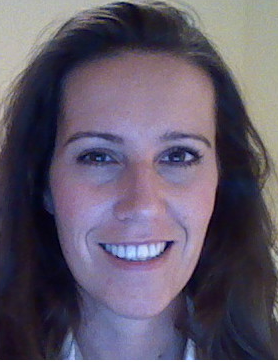 PERFIL PROFESIONALRecién graduada en Grado de Estudios Ingleses y Técnica Superior con experiencia en Información y Comercialización Turística. Dinámica y habituada al trabajo bajo presión y en equipo. Soy capaz de gestionar y organizar diferentes tareas a la vez. Buena receptora y analizadora de datos. Apasionada de la lengua inglesa y amante de la comunicación oral y escrita.PERFIL PROFESIONALRecién graduada en Grado de Estudios Ingleses y Técnica Superior con experiencia en Información y Comercialización Turística. Dinámica y habituada al trabajo bajo presión y en equipo. Soy capaz de gestionar y organizar diferentes tareas a la vez. Buena receptora y analizadora de datos. Apasionada de la lengua inglesa y amante de la comunicación oral y escrita.PERFIL PROFESIONALRecién graduada en Grado de Estudios Ingleses y Técnica Superior con experiencia en Información y Comercialización Turística. Dinámica y habituada al trabajo bajo presión y en equipo. Soy capaz de gestionar y organizar diferentes tareas a la vez. Buena receptora y analizadora de datos. Apasionada de la lengua inglesa y amante de la comunicación oral y escrita.PERFIL PROFESIONALRecién graduada en Grado de Estudios Ingleses y Técnica Superior con experiencia en Información y Comercialización Turística. Dinámica y habituada al trabajo bajo presión y en equipo. Soy capaz de gestionar y organizar diferentes tareas a la vez. Buena receptora y analizadora de datos. Apasionada de la lengua inglesa y amante de la comunicación oral y escrita.FORMACIÓN ACADÉMICAFORMACIÓN ACADÉMICAFORMACIÓN ACADÉMICAFORMACIÓN ACADÉMICA2010-20152002-2004Grado en Estudios Ingleses. UNED.Técnico en Información y Comercialización Turística. I.E.S. Escuela Superior de Hostelería y Turismo, Madrid. Grado en Estudios Ingleses. UNED.Técnico en Información y Comercialización Turística. I.E.S. Escuela Superior de Hostelería y Turismo, Madrid. Grado en Estudios Ingleses. UNED.Técnico en Información y Comercialización Turística. I.E.S. Escuela Superior de Hostelería y Turismo, Madrid. FORMACIÓN COMPLEMENTARIAFORMACIÓN COMPLEMENTARIAFORMACIÓN COMPLEMENTARIAFORMACIÓN COMPLEMENTARIA             1996-1998Azafata y Relaciones Públicas, Stewardess School, Madrid.Azafata y Relaciones Públicas, Stewardess School, Madrid.Azafata y Relaciones Públicas, Stewardess School, Madrid.EXPERIENCIA PROFESIONALEXPERIENCIA PROFESIONALEXPERIENCIA PROFESIONALEXPERIENCIA PROFESIONAL             2005-2010Administrativa. Golden Piel, S.L. Madrid.Funciones: Gestión de la empresa: atención telefónica y personal del cliente. Organizadora de viajes comercialesAdministrativa. Golden Piel, S.L. Madrid.Funciones: Gestión de la empresa: atención telefónica y personal del cliente. Organizadora de viajes comercialesAdministrativa. Golden Piel, S.L. Madrid.Funciones: Gestión de la empresa: atención telefónica y personal del cliente. Organizadora de viajes comerciales             2003-2004Administrativa. Lider Piel-96, S.L. Madrid.Funciones: Comercial y gestora administrativa. Organizadora de viajes comerciales. Atención al público.Administrativa. Lider Piel-96, S.L. Madrid.Funciones: Comercial y gestora administrativa. Organizadora de viajes comerciales. Atención al público.Administrativa. Lider Piel-96, S.L. Madrid.Funciones: Comercial y gestora administrativa. Organizadora de viajes comerciales. Atención al público.                     2003Informadora Turística. Ayuntamiento de Colmenar de Oreja, Madrid.Funciones: Prácticas como guía turística y gerente de la oficina de turismo.Informadora Turística. Ayuntamiento de Colmenar de Oreja, Madrid.Funciones: Prácticas como guía turística y gerente de la oficina de turismo.Informadora Turística. Ayuntamiento de Colmenar de Oreja, Madrid.Funciones: Prácticas como guía turística y gerente de la oficina de turismo.             2001-2003Administrativa. Text Design, S.L. MadridFunciones: Diseños gráficos y gestora de archivos.Administrativa. Text Design, S.L. MadridFunciones: Diseños gráficos y gestora de archivos.Administrativa. Text Design, S.L. MadridFunciones: Diseños gráficos y gestora de archivos.                     1998Asistenta de Hotel. Athlone, Irlanda.Funciones: Atención al público y servicios de catering.Asistenta de Hotel. Athlone, Irlanda.Funciones: Atención al público y servicios de catering.Asistenta de Hotel. Athlone, Irlanda.Funciones: Atención al público y servicios de catering.IDIOMASInglés. C1. 
Francés. Básico.Inglés. C1. 
Francés. Básico.Inglés. C1. 
Francés. Básico.INFORMÁTICAAplicaciones de las TIC en Estudios Ingleses.Curso de Ofimática: Office 2000.Aplicaciones de las TIC en Estudios Ingleses.Curso de Ofimática: Office 2000.Aplicaciones de las TIC en Estudios Ingleses.Curso de Ofimática: Office 2000.